July 2022Dear Parent/CarerRe: Pupil Premium Funding/Free School MealsFrom September 2022, students entitled to Free School meals receive £2.80 a day, but this does not show on the cash loader or on parent pay.  Some of this may be spent at break time but if they wish to have the cooked meal this is £2.00 so they must remember not to spend too much at break time. The Free School Meal allowance does not show on parentpay. If you wish to do so, you can add extra money to your child’s lunch account via parentpay and this will show on their account.In order to support your child throughout their time at St. Dunstan’s we have made some changes to the way that PP funding is allocated. Arrangements in respect of the way Pupil Premium is funded are detailed below:Equipment:It is extremely important that every child is fully prepared for each day and has all the equipment and uniform that they need in order to be successful within the classroom. We recognise that buying all of the equipment and uniform can be very expensive, as can replacing missing or lost items.  We have therefore set up an account for each child eligible for pupil premium to the value of £100 (for each academic year) that can be used to purchase equipment from the school or items of uniform from South West Schoolwear in Wells or for items without the logo these may be purchased elsewhere to make your money go further. This account will allow you to support your child to be fully prepared for the start of each September.In order to make this system manageable, we ask that, each time you or your child wishes to purchase an item you contact the school for a voucher that you can take to the uniform shop to redeem your uniform or you may purchase items yourself and bring the receipts into school and complete the relevant forms to be reimbursed into your bank account. If you require items (in term-time only) and you wish the school to order them for you; you will need to fill out the Pupil Premium order form. I have included a copy with this letter; the form can also be downloaded from the school website or collected from reception. Once complete, the form needs to be handed into Mrs Gerrard in the office - she will then organise the items for collection from either the school office or your child’s learning mentor.  Shoes can be purchased at the uniform shop but, if you prefer to purchase these separately, we will reimburse you for the costs when we receive a receipt for the purchase. If this is likely to cause financial hardship, we will be happy to order the shoes in school but sizes can sometimes be an issue when purchasing this way. I would advise you to check your Pupil Premium Account balance before purchasing shoes separately as we will only be able to reimburse for shoes and equipment up to the value of £100 within any school year. Please remember that the money in this account can be used at any time during the academic year and does not have to be used only for buying equipment and uniform at the start of the year. Additional resources used to support revision will be supplied, at no cost, by the subject leaders where appropriate.Enrichment Opportunities:At St. Dunstan’s we feel that enrichment activities are particularly valuable for students’ enjoyment of school and in developing their understanding in subjects that they are studying. To support your son/daughter to participate fully in all of the activities offered we will contribute 25% of the cost of all trips and activities although there are some exclusions to this including optional residential trips. Please check all residential trip forms for the level of contribution that we will provide for these separately.If you have any queries please do not hesitate to contact myself or Mrs Gerrard.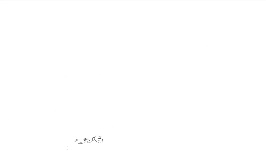 To summarise:You have £100 in your account for each school yearYou can purchase items yourself and bring the receipt to school for reimbursement OR you can take a voucher to the uniform shopIf you wish school to order items for you, please complete and return the form from the websiteYou can request items during the year not just in September25% of costs for trips and enrichment activities are covered but there may be some exclusions to thisYours Sincerely,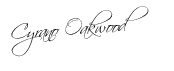 Mr C OakwoodPupil Premium Ambassador